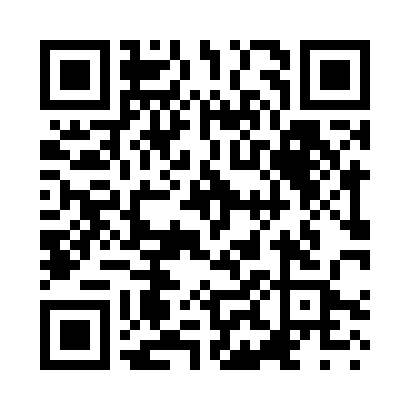 Prayer times for Nannup, AustraliaWed 1 May 2024 - Fri 31 May 2024High Latitude Method: NonePrayer Calculation Method: Muslim World LeagueAsar Calculation Method: ShafiPrayer times provided by https://www.salahtimes.comDateDayFajrSunriseDhuhrAsrMaghribIsha1Wed5:276:5212:143:145:366:562Thu5:286:5312:143:135:356:553Fri5:286:5312:143:125:346:544Sat5:296:5412:143:115:336:535Sun5:306:5512:143:105:326:536Mon5:306:5612:143:105:316:527Tue5:316:5612:143:095:306:518Wed5:326:5712:133:085:296:509Thu5:326:5812:133:085:296:5010Fri5:336:5912:133:075:286:4911Sat5:336:5912:133:065:276:4812Sun5:347:0012:133:065:266:4713Mon5:357:0112:133:055:256:4714Tue5:357:0212:133:055:256:4615Wed5:367:0212:133:045:246:4616Thu5:367:0312:133:035:236:4517Fri5:377:0412:133:035:236:4518Sat5:387:0512:133:025:226:4419Sun5:387:0512:143:025:216:4420Mon5:397:0612:143:015:216:4321Tue5:397:0712:143:015:206:4322Wed5:407:0712:143:005:206:4223Thu5:407:0812:143:005:196:4224Fri5:417:0912:143:005:196:4225Sat5:427:0912:142:595:186:4126Sun5:427:1012:142:595:186:4127Mon5:437:1112:142:595:176:4128Tue5:437:1112:142:585:176:4029Wed5:447:1212:142:585:176:4030Thu5:447:1312:152:585:166:4031Fri5:457:1312:152:575:166:40